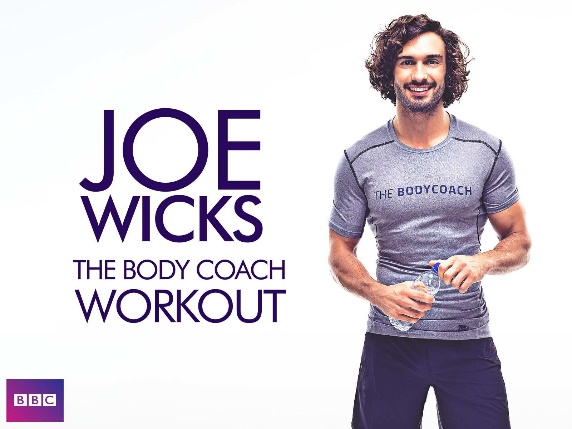 Federation of Abbey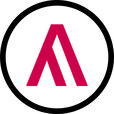 Join Joe every day next week for a home workout.Starting Monday 23rd March he is going to be hosting a free workout aimed at kids LIVE on his YouTube channel.https://www.youtube.com/user/thebodycoach1/featured You don't need any equipment, just tune in to his YouTube channel at 9am each morning for a 30-minute, fun workout.With the schools closed and with us all spending more time at home, it's more important than ever that we keep moving and stay healthy and positive. Exercise is an amazing tool to help us feel happier, more energised, and more optimistic.  The workouts will be fun and suitable for all ages and even adults can get involved. Below are some more workouts that you can do whist at home.ReceptionKids Beginners Workout | The Body Coachhttps://www.youtube.com/watch?v=mhHY8mOQ5eoKS1 – Active 5 MinuteKids Workout 1 https://www.youtube.com/watch?v=d3LPrhI0v-w&t=111sKids Workout 2 https://www.youtube.com/watch?v=SbFqQarDM50Kids Workout 3 https://www.youtube.com/watch?v=pnKCGY9ZocAKids Workout 4 https://www.youtube.com/watch?v=fAUckPMJKSYKids Workout 5 https://www.youtube.com/watch?v=rN0h6EZd6TMKS2 - Active 8 MinuteWorkout 1 https://www.youtube.com/watch?v=uqLNxJe4L2I&list=PLyCLoPd4VxBszBLWgWMpt9kb5sKDXNX6M&index=2&t=3sWorkout 2 https://www.youtube.com/watch?v=EDC-plCTBbc&list=PLyCLoPd4VxBszBLWgWMpt9kb5sKDXNX6M&index=2Workout 3https://www.youtube.com/watch?v=9uw9ug_g-gM&list=PLyCLoPd4VxBszBLWgWMpt9kb5sKDXNX6M&index=3Workout 4https://www.youtube.com/watch?v=E5cmJpSFZB8&list=PLyCLoPd4VxBszBLWgWMpt9kb5sKDXNX6M&index=4Workout 5https://www.youtube.com/watch?v=EXt2jLRlaf8&list=PLyCLoPd4VxBszBLWgWMpt9kb5sKDXNX6M&index=5